COGNOME__________________________________________________________________NOME ______________________________________________________________________INDIRIZZO __________________________________________________________________COMUNE DI _________________________________________________________________TELEFONO _________________________________________________________________   MAIL _______________________________________________________________________La partecipazione è a numero chiuso ed è garantita per altri 20 iscritti secondo l’ordine di arrivo delle email.Il pagamento di €. 30,00 più IVA al 22% , per un totale di €. 36,60, entro e non oltre il 15/03/2019, in favore della Fondazione Architetti nel Mediterraneo-Agrigento. IBAN: IT 62 A 02008 16605 000101308059, mettendo come causale “ISCRIZIONE AL CORSO DI COORDINATORE DEI CONCORSI DI PROGETTAZIONE”. Il modulo di adesione e la copia del bonifico bancario devono essere inviate seguente email: amf.agrigento@gmail.com entro e non oltre il 15/03/2019. Per l’evento verranno riconosciuti n. 12 CFP in discipline ordinistiche ex deontologia e n. 6 CFP di formazione.Con successiva news invieremo il programma del Convegno, che si svolgerà prima delle giornate formative, e del corso formativo.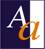 